                                                                                                      ПРОЕКТ                                                  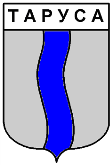 ГОРОДСКАЯ ДУМА ГОРОДСКОГО ПОСЕЛЕНИЯ «ГОРОД ТАРУСА»четвертого созываРЕШЕНИЕ«    » _________ 2024 года                                                                                                  №   ___          В соответствии со статьей 28 Федерального закона от 06.10.2003 года № 131-ФЗ «Об общих принципах организации местного самоуправления в Российской Федерации», руководствуясь Уставом муниципального образования городское поселение «Город Таруса», городская Дума городского поселения "Город Таруса"РЕШИЛА:Утвердить Положение о порядке организации и проведения публичных слушаний в муниципальном образовании городское поселение «Город Таруса» (Приложение).Решение городской Думы от 28.11.2012 № 33 «Об утверждении Положения «О порядке проведения публичных слушаний в городском поселении «Город Таруса» (в ред. Решений городской Думы городского поселения «Город Таруса» от 19.11.2013 № 40, от 30.07.2018 № 41) признать утратившим силу.Контроль за исполнением настоящего решения возложить на администрацию городского поселения «Город Таруса»Настоящее решение вступает в силу с момента его официального опубликования в  районной газете «Октябрь» и подлежит размещению на официальном сайте администрации городского поселения «Город Таруса» http://tarusagorod.ru в сети «Интернет».Глава муниципального образования городское поселение «Город Таруса»                                                              А.С. Калмыков                                                                                                                             Проект подготовил(а): Орлова А.В. (2-56-32)Приложение к решению городской Думы ГП «Город Таруса»от  «__»____2024 г. №_______Положение о порядке организации и проведения публичных слушаний в муниципальном образовании городское поселение «Город Таруса»Настоящий Порядок разработан в соответствии с Конституцией Российской Федерации, Федеральным законом «Об общих принципах организации местного самоуправления в Российской Федерации», федеральными законами, законами Калужской области, Уставом муниципального образования городское поселение «Город Таруса»  и направлен на реализацию прав граждан на непосредственное осуществление местного самоуправления.Настоящий Порядок определяет организацию и проведение публичных слушаний на территории муниципального образования городское поселение «Город Таруса». Настоящий Порядок не распространяется на общественные отношения, связанные с организацией и проведением публичных слушаний в соответствии с законодательством о градостроительной деятельности.I. ОБЩИЕ ПОЛОЖЕНИЯСтатья 1. Публичные слушания1. Публичные слушания - это форма участия населения в осуществлении местного самоуправления, реализуемая путем обсуждения жителями муниципального образования городское поселение «Город Таруса» проектов муниципальных правовых актов по вопросам местного значения.2. Публичные слушания назначаются городской Думой городского поселения «Город Таруса» или Главой муниципального образования городское  поселение «Город Таруса».3. Подготовка, проведение и установление результатов публичных слушаний осуществляются открыто и гласно.Статья 2. Цели проведения публичных слушанийПубличные слушания проводятся в целях:- обеспечения гласности и соблюдения интересов населения муниципального образования городское поселение «Город Таруса» при подготовке муниципальных правовых актов по вопросам местного значения;- доведения до населения полной и точной информации по рассматриваемым проектам муниципальных правовых актов;- выявления мнения населения по проектам муниципальных правовых актов, выносимым на публичные слушания.Статья 3. Вопросы публичных слушаний1. Для обсуждения проектов муниципальных правовых актов по вопросам местного значения с участием жителей муниципального образования городское поселение «Город Таруса» Главой муниципального образования, городской Думой городского поселения «Город Таруса» могут проводиться публичные слушания.2. Обязательному обсуждению на публичных слушаниях подлежат:2.1. Проект Устава  муниципального образования городское поселение «Город Таруса»,  а также проект решения о внесении изменений и дополнений в данный Устав, кроме случаев, когда в Устав муниципального образования городское поселение «Город Таруса» вносятся изменения в форме точного воспроизведения положений Конституции Российской Федерации, федеральных законов, конституции (устава) или законов Калужской области в целях приведения данного Устава в соответствие с этими нормативными правовыми актами;2.2. Проект местного бюджета и отчет о его исполнении;2.3. Вопросы о преобразовании городского поселения, за исключением случаев, если в соответствии с Федеральным законом «Об общих принципах организации местного самоуправления в Российской Федерации» для преобразования городского поселения требуется получение согласия населения городского поселения, выраженного путем голосования.2.4. Проект стратегии социально-экономического развития муниципального образования.2.5. На публичные слушания могут выноситься проекты других муниципальных правовых актов по вопросам местного значения.Статья 4. Инициаторы проведения публичных слушаний 1. Публичные слушания проводятся по инициативе населения, городской Думы городского поселения «Город Таруса», Главы муниципального образования городское поселение «Город Таруса» или Главы администрации городского поселения «Город Таруса», осуществляющего свои полномочия на основе контракта.2. Инициатива населения по проведению публичных слушаний может исходить от инициативной группы, представившей подписные листы, содержащие не менее 3% подписей от числа жителей городского поселения, обладающих избирательным правом. II. Реализация населением муниципального образования городское поселение «Город Таруса» инициативы по проведению публичных слушанийСтатья 5. Порядок реализации населением инициативы по проведению публичных слушаний1. Население муниципального образования городское поселение «Город Таруса», обладающее избирательным правом, вправе образовать инициативную группу по проведению публичных слушаний и уведомить об этом городскую Думу городского поселения «Город Таруса»  в трехдневный срок.2. Инициативная группа по проведению публичных слушаний представляет в городскую Думу городского поселения «Город Таруса»   не позднее чем через 30 дней со дня уведомления ходатайство о проведении публичных слушаний и представляет подписные листы.3. В ходатайстве инициативной группы по проведению публичных слушаний указываются:- обоснование необходимости проведения публичных слушаний;- соответствующий проект, предлагаемый для вынесения на публичные слушания;- информационные и аналитические материалы, относящиеся к публичным слушаниям;- список (состав) инициативной группы с указанием фамилии, имени, отчества, года рождения, места работы, должности.4. Подписные листы должны содержать фамилию, имя, отчество гражданина, дату его рождения, адрес места жительства, серию, номер и дату выдачи паспорта или иного документа, удостоверяющего личность гражданина, собственноручную подпись гражданина и дату ее внесения, а также согласие на обработку персональных данных в соответствии с требованиями, установленными статьей 9 Федерального закона «О персональных данных». Каждый подписной лист заверяется подписью члена инициативной группы.5. Городская Дума городского поселения «Город Таруса» не позднее 30 дней со дня поступления ходатайства инициативной группы по проведению публичных слушаний обязана рассмотреть ходатайство и приложенные к нему документы и принять решение:- в случае соответствия указанных документов требованиям законодательства и настоящего Порядка - о назначении публичных слушаний;- в противном случае - об отказе в назначении публичных слушаний.В случае отказа в проведении публичных слушаний в решении представительного органа должны быть изложены причины отказа.                       6. Копия решения городской Думы городского поселения «Город Таруса» в течение 10 дней со дня принятия направляется представителям инициативной группы.III. Порядок назначения публичных слушанийСтатья 6. Порядок назначения публичных слушаний 1. Публичные слушания, проводимые по инициативе населения или городской Думы городского поселения «Город Таруса» назначаются решением городской Думы городского поселения «Город Таруса», а по инициативе Главы муниципального образования или Главы администрации ГП «Город Таруса» осуществляющего свои полномочия на основе контракта, - Главой муниципального образования городское поселение «Город Таруса».2. В правовом акте о назначении публичных слушаний указываются:- название проекта муниципального правового акта, выносимого на публичные слушания, либо формулировку вопроса (вопросов), выносимого (выносимых) на публичные слушания;- организатор проведения публичных слушаний;- дата, время и место проведения публичных слушаний;- время и место сбора предложений к проекту муниципального правового акта.3. Правовой акт о назначении публичных слушаний и текст проекта соответствующего муниципального правового акта, вносимого на публичные слушания (при наличии), не позднее 5 (пяти) рабочих дней со дня его принятия подлежат официальному опубликованию в порядке, установленном Уставом  муниципального образования городское поселение «Город Таруса».Одновременно с опубликованием в порядке, установленном Уставом, правовой акт о назначении публичных слушаний может размещаться на сайте администрации городского поселения «Город Таруса»  в сети Интернет.4. Правовой акт о назначении публичных слушаний по проекту бюджета городского поселения на очередной финансовый год и плановый период и по годовому отчету об исполнении бюджета городского поселения публикуются в соответствии с графиками рассмотрения проекта бюджета городского поселения на очередной финансовый год и плановый период и о годовом отчете об исполнении бюджета городского поселения.5. Срок проведения публичных слушаний по проектам муниципальных правовых актов, либо по вопросу (вопросам), выносимому (выносимых) на публичные слушания, со дня опубликования правового акта о назначении публичных слушаний до дня опубликования протокола публичных слушаний не может быть менее двадцати календарных дней и более тридцати календарных дней, за исключением проведения публичных слушаний по вопросам, определенным пунктом 2.1 настоящего Порядка.6. Срок проведения публичных слушаний по вопросам пункта 2.1 настоящего Порядка определяется представительным органом муниципального образования с учетом требований части 4 статьи 44 Федерального закона «Об общих принципах организации местного самоуправления в Российской Федерации», согласно которой проект устава муниципального образования, проект муниципального правового акта о внесении изменений и дополнений в устав муниципального образования подлежат официальному опубликованию (обнародованию) не позднее чем за 30 дней до дня рассмотрения вопроса о принятии устава муниципального образования, внесении изменений и дополнений в устав муниципального образования.7. Для размещения материалов и информации о проведении публичных слушаний может использоваться федеральная государственная информационная система «Единый портал государственных и муниципальных услуг (функций)».IV. Порядок подготовки и проведения публичных слушанийСтатья 7. Организация проведения публичных слушаний1. Организация проведения публичных слушаний осуществляется городской Думой городского поселения «Город Таруса» или администрацией городского поселения «Город Таруса» в соответствии с правовым актом о назначении публичных слушаний.2. Ответственные за   проведение публичных слушаний организуют учет поступивших предложений.Статья 8. Порядок подготовки публичных слушаний1. Порядок подготовки публичных слушаний включает:- разработку повестки дня;- регистрацию участников (Ф.И.О., организация (партия) или адрес);- ведение протокола публичных слушаний;- определение перечня должностных лиц, специалистов, организаций и представителей общественности, приглашаемых к участию в публичных слушаниях, направления им официальных приглашений.2. Повторно одни и те же вопросы, в том числе предложения по дополнениям и изменениям в Устав муниципального образования городского поселения «Город Таруса», выносятся на публичные слушания не ранее чем через год, если иное не предусмотрено федеральными законами и законами Калужской области или если они не были отправлены на доработку.Статья 9. Порядок проведения публичных слушаний и участия в них граждан1. Председательствующим на публичных слушаниях является Глава муниципального образования городское поселение «Город Таруса», либо заместитель Главы муниципального образования городское поселение «Город Таруса», либо Глава администрации городского поселения «Город Таруса» (или представитель по его поручению).2. Председательствующий ведет слушания и следит за порядком обсуждения вопросов повестки дня слушаний.3. Вопросы, предложения и заявки на выступления подаются в письменной форме.Слово для выступлений участникам слушаний предоставляется в порядке поступления заявок.4. Все приглашенные лица выступают только с разрешения председательствующего.5. Время выступления определяется председательствующим исходя из количества выступающих и времени, отведенного для проведения публичных слушаний.6.  По итогам публичных слушаний принимается протокол, который содержит следующую информацию: дата, время и место проведения публичных слушаний, количество участников публичных слушаний, повестка дня, последовательность проведения публичных слушаний, фамилия, имя, отчество докладчика или выступающего участника публичных слушаний, краткое содержание доклада или выступления, предложения и замечания участников публичных слушаний.7. Протокол публичных слушаний подписывается председательствующим. С протоколом публичных слушаний вправе ознакомиться все заинтересованные лица.8. Протокол публичных слушаний публикуется организатором публичных слушаний в срок не позднее 5  рабочих дней со дня проведения слушаний.9. Орган местного самоуправления, уполномоченный на принятие муниципального правового акта по вопросу, вынесенному на публичные слушания, с учетом протокола публичных слушаний принимает решение в соответствии и в порядке, установленными действующим законодательством.10. Если решение вопроса, являющегося предметом рассмотрения на публичных слушаниях, относится к компетенции городской Думы городского поселения «Город Таруса», он включается в повестку дня очередной сессии.Отчет о работе и материалы публичных слушаний представляет председатель публичных слушаний.11. Рассмотрение городской Думой городского поселения «Город Таруса» проекта бюджета городского поселения на очередной финансовый год и плановый период и годового отчета об исполнении бюджета городского поселения с учетом результатов публичных слушаний назначается не ранее чем через 15 дней после опубликования проекта и не позднее чем через 30 дней после опубликования заключения по итогам публичных слушаний, если иное не предусмотрено федеральным законодательством. Об утверждении Положения о порядке организации и проведения публичных слушаний в муниципальном образовании городское поселение «Город Таруса»